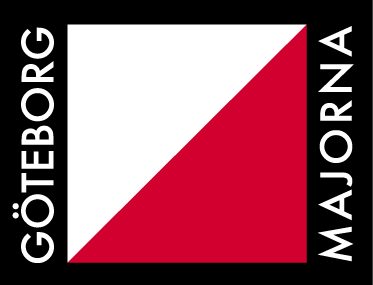 PM för GMOKs klubbmästerskap i medeldistansorienteringOnsdag 26 augusti 2015Samling/parkering: Parkeringen Bertilssons stuga Vägvisning från Öjersjövägen mellan Mölnlyckemotet och Öjersjö.Det går annars bra att ta buss: 513, hållplats Analysvägen. Gångavstånd busshållplats – till TC ca 1200 m.Avstånd parkering – TC: ca 800 m. Orange-vit snitsel.Start: Första start kl.18:00. Avstånd TC – start: 800 m. Orange-vit snitsel.Banlängder:Bana 1 	4,8 km:  	H20, H21Bana 2	3,5 km: 	D21Bana 3 	3,6 km: 	H40, H45, H50, H55Bana 4 	2,9 km: 	D16, D18, D40, D45, D50, H60, H70Bana 5	2,1 km: 	H80	Bana 6 	2,8 km: 	D14, H14Bana 7 	2,1 km: 	H12Bana 8 	1,7 km: 	D10, H10Sammanslagna klasser: D21 och D35 till D21, H60 och H65 till H60, H80 och H85 till H80Observera…
... att längsta banan har en avancerad banprofil, var noga med att ta kontrollerna i rätt ordning!…att inkorrigerade stigar är markerade med vit snitsel (heldragen på marken resp hängande).
Maxtid 90 minuter eller kl. 20.00Karta: 1:10 000, ekv 5m. Utgiven 2015Från och med DH50 skala 1:7500. Dusch och toaletter:Utedass, ta ev. med toapapperTa med varmt ombyte och badkläder för ett dopp i sjön.ServeringKlubben bjuder på korv och bröd, kaka, kaffe eller te, dricka med eller utan bubblor.Ev frågor till Gunilla Ca 0730-559490 eller Gunilla Cr 0706-362612Välkomna önskar D55+ !